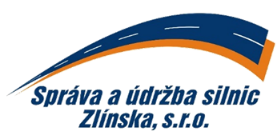 
DODAVATEL:	STROM PRAHA a.s.	Lohenická 607	190 17 Praha 9 	středisko: Němčice nad Hanou, Prostějoc, Babice	vedoucí servisu: XXXXXXXXXXXXXXXIČ: 25751069    DIČ: CZ25751069e-mail: XXXXXXXXXXXXXXObjednáváme u Vás, celoročně: servisní práce:Základní hodinová sazba, práce na dílně STROM  			XXX,-     /hodZákladní hodinová sazba – výjezd u zákazníka                      	XXXXX,-     /hodSazba mimo pracovní dobu je navýšena o 25 % ze základní sazbySazba mimo pracovní dobu SOBOTA je navýšena o 50 % ze základní sazbySazba mimo pracovní dobu neděle a svátek je navýšena o 100 % ze základní sazbyDoprava              XXX,-        Kč/kmČas na cestě       XXX,-          Kč/kmSoučástí faktury musí být potvrzená objednávka a objednatelem potvrzený předávací protokol.ODBĚRATEL:IČ: 269 13 453t: XXXXXXXXXXSpráva a údržba silnic Zlínska, s.r.o.DIČ: CZ26913453IDDS: ib33u2hK Majáku 5001Banka: UniCredit Banke: XXXXXXXXXXX760 01 Zlínč.ú.: XXXXXXXXXwww.suszlin.czCELOROČNÍ OBJEDNÁVKA č.: OV-048/2022ze dne: 14.01.2022termín:rok 2022splatnost faktur:30 dnívyřizuje:XXXXXXXXXXXXXXXXXXtelefon/mobil:XXXXXXXXXXXXXe-mail:XXXXXXXXXXXXXPotvrzení odběratele: (razítko a podpis)Libor Lukášjednatel společnostiPotvrzení dodavatele(*): (jméno, podpis, razítko)Vyřizuje: (jméno hůlkovým písmem)tel.: Potvrzení odběratele: (razítko a podpis)Libor Lukášjednatel společnosti